Безопасность на водев осенний период      Осень – любимая пора любителей рыбной ловли, охоты на водоплавающую дичь. Но такой вид отдыха таит в себе немало опасностей. Осенью температура воды составляет всего 7-8 градусов. В случае если человек окажется в воде, намокшая одежда тут же потянет его вниз. А холодная вода будет сковывать движения. Спасти в такой ситуации бывает довольно трудно.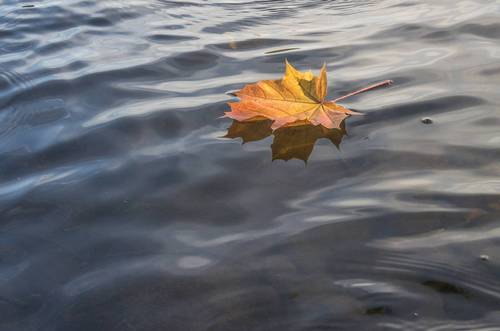 Время безопасного пребывания человека в воде:при температуре воды 5-150С – от 3,5 часов до 4,5 часов;температура воды 2-30С оказывается смертельной для человека через 10-15 минут;при температуре воды минус 20С – смерть может наступить через 5-8 минут.        Следует помнить, что охлаждение организма в воде протекает интенсивнее, чем на воздухе, поскольку теплопроводность воды в 27 раз выше, чем воздуха. Наряду с переохлаждением причиной смерти в холодной воде может стать холодовой шок. Он возникает в момент внезапного попадания в холодную воду, что приводит к спазмам дыхательных путей.       При выходе на берег из плавсредства сразу же согрейтесь любым доступным способом: физическими упражнениями, напряжением и расслаблением мышц, использованием укрытий, огня, горячей пищи, взаимопомощи, снять мокрую одежду и одеть сухую если нет такой возможности отжать и одеть ее обратно.       Запрещается проводить интенсивное отогревание, использовать алкоголь, растирать человека.       Во избежание несчастных случаев на воде напоминаем о мерах предосторожности: не заходите в воду при минусовых температурах, при появлении ледяных закраин, в нетрезвом состоянии и в тёмное время суток; не садитесь в лодку без спасательных средств (жилет, нагрудник и т.д.);не берите с собой детей.      Помните, пренебрежение мерами предосторожности может привести к несчастному случаю, заканчивающемуся, порой, трагедией!Если находясь на водоёме, вы попали в беду, звоните по единому телефону всех спасательных служб 112.Информация подготовлена: СПб ГКУ «ПСО Колпинского района»; управлением по Колпинскому району ГУ МЧС России по СПб.